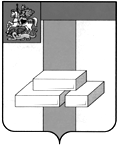 СОВЕТ ДЕПУТАТОВГОРОДСКОГО ОКРУГА ДОМОДЕДОВО МОСКОВСКОЙ ОБЛАСТИРЕШЕНИЕот 25 сентября 2007 г.   №  1-4/52С учетом внесенных изменений от 18.09.2008 N 1-4/117,от 31.03.2010 N 1-4/270, от 07.07.2011 N 1-4/383,от 08.11.2012 N 1-4/489, от 22.08.2013 N 1-4/531, от 24.09.2015 №1-4/679, от 12.12.2016 №1-4/752О системе налогообложения в виде единого налогана вмененный доход для отдельных видов деятельностив городском округе ДомодедовоВ соответствии с Налоговым кодексом Российской Федерации,СОВЕТ ДЕПУТАТОВ ГОРОДСКОГО ОКРУГА РЕШИЛ:1. Ввести на территории городского округа Домодедово систему налогообложения в виде единого налога на вмененный доход для отдельных видов деятельности (далее - единый налог).Виды предпринимательской деятельности, в отношении которых единый налог является обязательным для уплаты:1) оказания бытовых услуг. Коды видов деятельности в соответствии с Общероссийским классификатором видов экономической деятельности и коды услуг в соответствии с Общероссийским классификатором продукции по видам экономической деятельности, относящихся к бытовым услугам, определяются Правительством Российской Федерации;2) оказание ветеринарных услуг;3) оказание услуг по ремонту, техническому обслуживанию и мойке автомототранспортных средств;4) оказание услуг по предоставлению во временное владение (в пользование) мест для стоянки автомототранспортных средств, а также по хранению автомототранспортных средств на платных стоянках (за исключением штрафных автостоянок);5) оказание автотранспортных услуг по перевозке пассажиров и грузов, осуществляемых организациями и индивидуальными предпринимателями, имеющими на праве собственности или ином праве (пользования, владения и (или) распоряжения) не более 20 транспортных средств, предназначенных для оказания таких услуг;6) розничная торговля, осуществляемая через магазины и павильоны с площадью торгового зала не более 150 квадратных метров по каждому объекту организации торговли;7) розничная торговля, осуществляемая через объекты стационарной торговой сети, не имеющей торговых залов, а также объекты нестационарной торговой сети;8) оказание услуг общественного питания, осуществляемых через объекты организации общественного питания с площадью зала обслуживания посетителей не более 150 квадратных метров по каждому объекту организации общественного питания;9) оказание услуг общественного питания, осуществляемых через объекты организации общественного питания, не имеющие зала обслуживания посетителей;10) распространение наружной рекламы с использованием рекламных конструкций;11) размещение рекламы с использованием внешних и внутренних поверхностей транспортных средств;12) оказание услуг по временному размещению и проживанию организациями и предпринимателями, использующими в каждом объекте предоставления данных услуг общую площадь помещений для временного размещения и проживания не более 500 квадратных метров;13) оказание услуг по передаче во временное владение и (или) пользование торговых мест, расположенных в объектах стационарной торговой сети, не имеющих торговых залов, объектов нестационарной торговой сети, а также объектов организации общественного питания, не имеющих зала обслуживания посетителей;14) оказание услуг по передаче во временное владение и (или) в пользование земельных участков для размещения объектов стационарной и нестационарной торговой сети, а также объектов организации общественного питания.2. Установить корректирующий коэффициент К2 согласно приложению к настоящему решению.В случае осуществления налогоплательщиком розничной торговли через объекты стационарной торговой сети несколькими ассортиментными группами товаров при корректировке величины базовой доходности применяется значение коэффициента К2, равное наибольшему значению К2 из установленных в строке 7 приложения к настоящему решению для тех ассортиментных групп товаров, которые реализованы налогоплательщиком в соответствующем налоговом периоде.В случае оказания налогоплательщиком нескольких видов бытовых услуг при корректировке величины базовой доходности применяется значение корректирующего коэффициента К2, равное наибольшему значению К2 из установленных в строке 1 приложения к настоящему решению, для тех бытовых услуг, которые оказаны налогоплательщиком в соответствующем налоговом периоде.3. Настоящее решение вступает в силу с 1 января 2008 года.4. Признать утратившими силу с 1 января 2008 года:- решение Совета депутатов Домодедовского района от 14.11.2005 N 258/51 "О системе налогообложения в виде единого налога на вмененный доход для отдельных видов деятельности в городском округе Домодедово";- решение Совета депутатов Домодедовского района от 27.12.2005 N 283/54 "О внесении изменений в решение Совета депутатов района от 14.11.2005 N 258/51 "О системе налогообложения в виде единого налога на вмененный доход для отдельных видов деятельности в городском округе Домодедово".5. Настоящее решение опубликовать в газете "Призыв".6. Контроль за выполнением настоящего решения возложить на постоянную комиссию по бюджету, налогам и финансам (Шалаев В.А.).Глава городского округаЛ.П. КовалевскийПриложение--------------------------------<*> Поселок ГПЗ "Константиново", село Красный Путь, дер. Житнево, поселок санатория "Подмосковье", село Ям, село Ильинское, село Вельяминово, дер. Чурилково, дер. Одинцово, дер. Гальчино.N  п/пВиды предпринимательской деятельности    Значение корректирующего   коэффициента К2            Значение корректирующего   коэффициента К2            Значение корректирующего   коэффициента К2            N  п/пВиды предпринимательской деятельности    ГородНаселенныепункты    согласно  перечню   <*>Остальные сельские  населенныепункты    1  Оказание бытовых услуг                   В том числе:                             1.1Ремонт, окраска и пошив обуви              0,7      0,6       0,5 1.2Ремонт и пошив швейных, меховых и кожаныхизделий, головных уборов и изделий       текстильной галантереи, ремонт, пошив    и вязание трикотажных изделий              0,7      0,6       0,5 1.3Услуги прачечных                           0,8      0,7       0,6 1.4Услуги предприятий по прокату            (за исключением проката транспортных     средств, оргтехники, игровых автоматов,  компьютеров, игровых программ,           аудиовизуального оборудования,           компьютерной техники, индивидуальных     сейфов, бытовой радиоэлектронной         аппаратуры и принадлежностей к ней,      видеоигровых устройств, видеокассет)       0,7      0,6       0,5 1.5Другие бытовые услуги                      0,9      0,8       0,7 2  Оказание ветеринарных услуг                1        1         1   3  Оказание услуг по ремонту, техническому  обслуживанию и мойке автомототранспортныхсредств                                    1        1         1   4  Оказание услуг по предоставлению во      временное владение (в пользование) мест  для стоянки автомототранспортных средств,а также по хранению автомототранспортных средств на платных стоянках                1        1         1   5  Оказание автотранспортных услуг          по перевозке грузов                        1        1         1   6  Оказание автотранспортных услуг          по перевозке пассажиров                    1        1         1   7  Розничная торговля, осуществляемая через объекты стационарной торговой сети,      имеющие торговые залы                      0,9      0,68      0,457.1Продовольственные товары, кроме          алкогольной продукции и пива               0,8      0,6       0,4 7.2Комиссионная торговля                    непродовольственными товарами (кроме     легковых автомобилей и запасных частей   к ним)                                     0,8      0,6       0,4 7.3Молоко и молочная продукция,             в т.ч. мороженое                           0,7      0,53      0,357.4Хлеб и хлебобулочные изделия (включая    сдобные, сахарные и бараночные изделия)    0,7      0,53      0,357.5Детский ассортимент продовольственных    и непродовольственных товаров              0,7      0,53      0,357.6Овощи (включая картофель), фрукты          0,7      0,53      0,358  Розничная торговля, осуществляемая через объекты стационарной торговой сети,      не имеющие торговых залов, а также через объекты нестационарной торговой сети,    площадь торгового места в которых        не превышает 5 квадратных метров           0,9      0,68      0,459  Розничная торговля, осуществляемая через объекты стационарной торговой сети,      не имеющие торговых залов, а также через объекты нестационарной торговой сети,    площадь торгового места в которых        превышает 5 квадратных метров              0,9      0,68      0,4510 Развозная и разносная розничная торговля   0,9      0,68      0,4511 Реализация товаров с использованием      торговых автоматов                         0,9      0,68      0,4512 Оказание услуг общественного питания     через объект организации общественного   питания, имеющий зал обслуживания        посетителей                                1        1         1   13 Оказание услуг общественного питания     через объект организации общественного   питания, не имеющий зал обслуживания     посетителей                                1        1         1   14 Распространение наружной рекламы         с использованием рекламных конструкций   (за исключением рекламных конструкций    с автоматической сменой изображения      и электронных табло)                       0,2      0,2       0,2 15 Распространение наружной рекламы         с использованием рекламных конструкций   с автоматической сменой изображения        0,2      0,2       0,2 16 Распространение наружной рекламы         с использованием электронных табло         0,2      0,2       0,2 17 Размещение рекламы с использованием      внешних и внутренних поверхностей        транспортных средств                       1        1         1   18 Оказание услуг по временному размещению  и проживанию                               1        1         1   19 Оказание услуг по передаче во временное  владение и (или) в пользование торговых  мест, расположенных в объектах           стационарной торговой сети, не имеющих   торговых залов, объектов нестационарной  торговой сети, а также объектов          организации общественного питания,       не имеющих залов обслуживания            посетителей, если площадь каждого        из них не превышает 5 квадратных метров    1        1         1   20 Оказание услуг по передаче во временное  владение и (или) в пользование торговых  мест, расположенных в объектах           стационарной торговой сети, не имеющих   торговых залов, объектов нестационарной  торговой сети, а также объектов          организации общественного питания,       не имеющих залов обслуживания            посетителей, если площадь каждого        из них превышает 5 квадратных метров       1        1         1   21 Оказание услуг по передаче во временное  владение и (или) в пользование земельных участков для размещения объектов         стационарной и нестационарной торговой   сети, а также объектов организации       общественного питания, если площадь      земельного участка не превышает 10       квадратных метров                          1        1         1   22 Оказание услуг по передаче во временное  владение и (или) в пользование земельных участков для размещения объектов         стационарной и нестационарной торговой   сети, а также объектов организации       общественного питания, если площадь      земельного участка превышает 10          квадратных метров                          1        1         1   